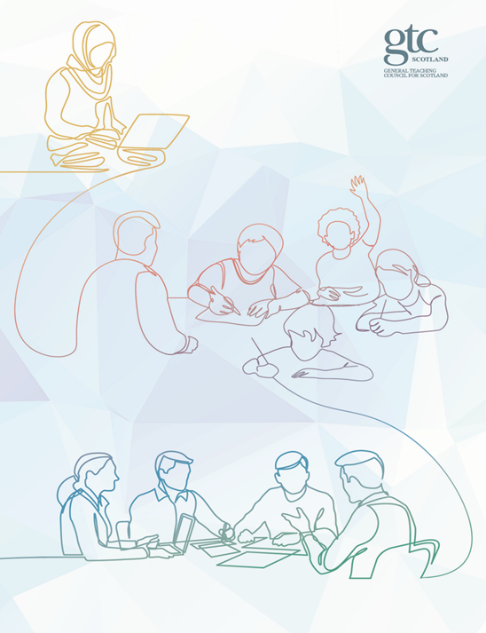 Supporting your Professional LearningThe resource is designed for you as an individual or/and to facilitate discussion with your colleagues.  Please use the following reflective notebook and supporting to explore and record your reflections. Remember you can save this reflective notebook as part of your professional learning record through MyPL as shown below.MyPL can be accessed through MyGTCS by clicking here.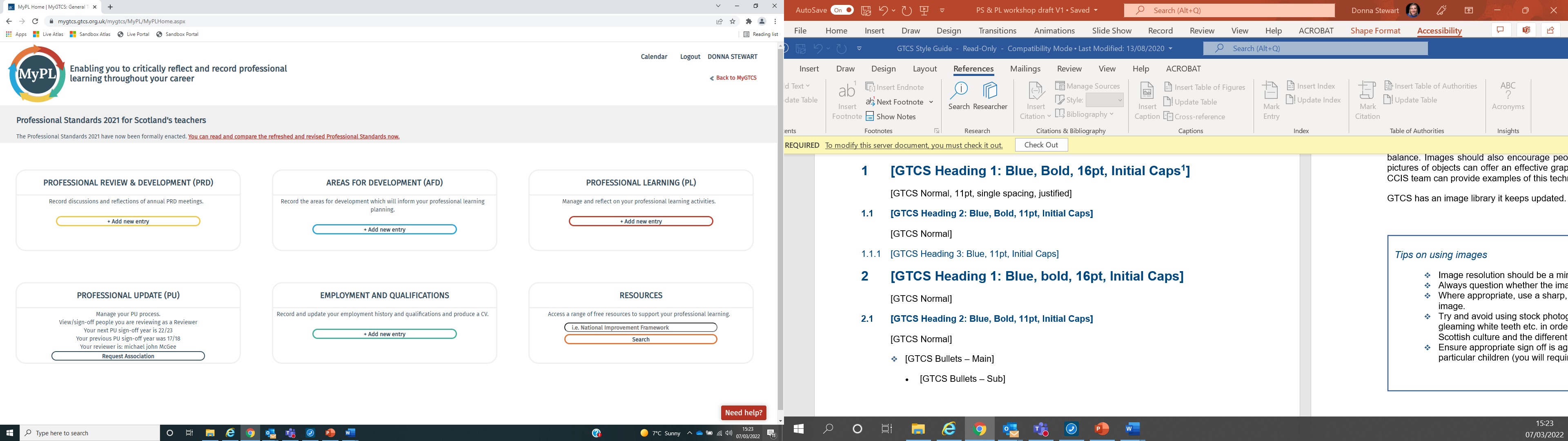 This workbook is designed to be used alongside the accompanying PowerPoint. Both have been split into 4 parts for ease of use. PART ONE - (SLIDES 4-11)Taking ownership and bringing the Professional Standards to life Activity 1 (Slide 6) - Professional Standards Self-evaluation wheelTools to support self-evaluation - The General Teaching Council for Scotland (gtcs.org.uk)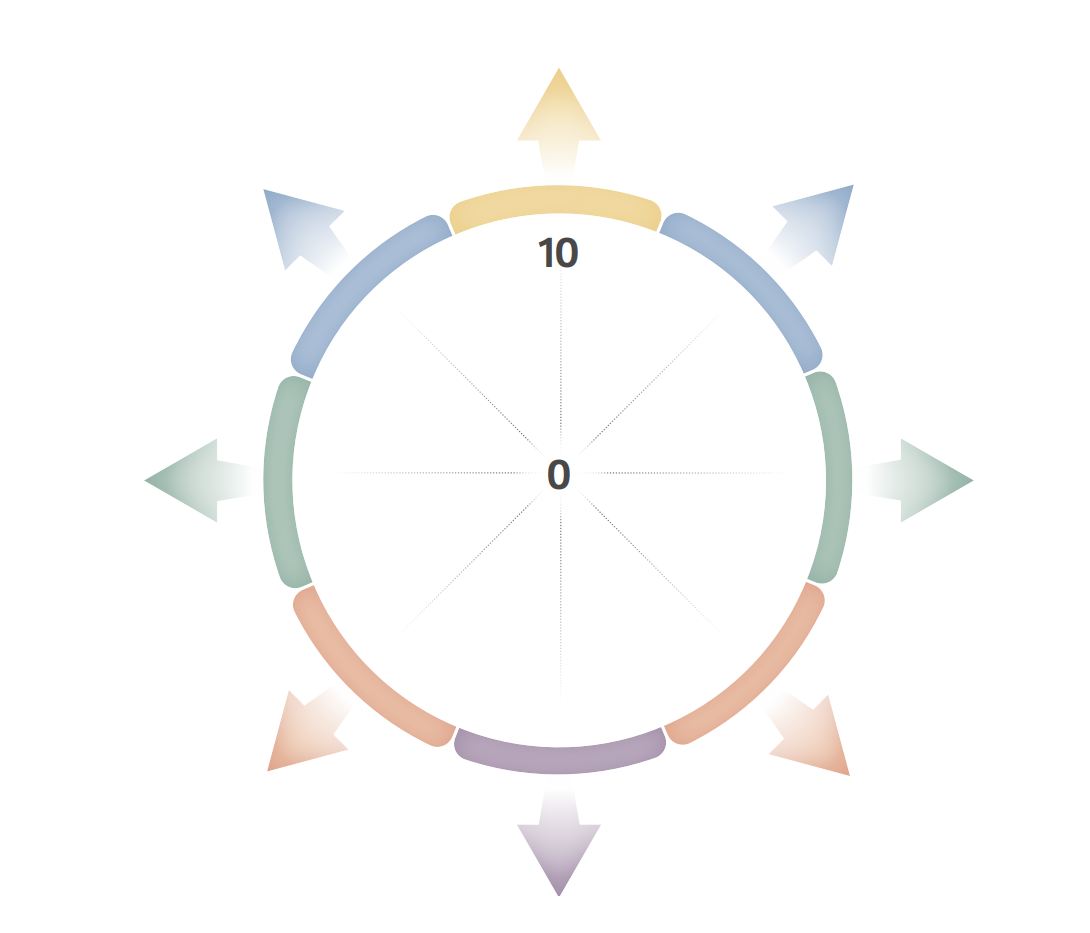 PART TWO - (SLIDES 12-17)Teacher ProfessionalismActivity 2 – True or false Professional Update (SLIDE 14)True or false – Professional Update is ….the way teachers in Scotland maintain their professional registrationbased on a teacher's ongoing engagement in professional learningled by the teacher’s self-evaluation and reflection using the Professional Standardssupported by ongoing dialogue through a Professional Review and Development system supported by maintaining a set number of records of professional learningbased on practitioner enquirysigned off every 5 yearsReflections and notesActivity 3 (SLIDE 16) – Professional Standards as a key feature in the national model of professional learning:Look at the ways the Professional Standards both support and inform professional learning as set out in the national model of professional learning. Consider and discuss the ways you use the Professional Standards, or ways you would like to explore further, to affirm and support your professional learning:To self-evaluate and engage in critically reflective thinking about practice as part of regular, planned and ongoing professional learning dialogues and developmentTo support professional growth and agencyTo ask critical questions of self, school or organisation and systemAs a catalyst for learningTo frame and support thinking and practiceAs a way to signpost and plan learningTo challenge and consider beliefs, values and professional actionsTo explore professional identityReflections and notesPART THREE - (SLIDES 18-21)Your Professional Learning Focus and the Professional StandardsActivity 4 - Professional Learning ‘Why?’ (SLIDE 19)This activity helps draw connections between professional learning and prepares for the following task on using the Professional Standards. It is based on the work of Simon Sinek – ‘Start with Why’ and you might like to watch the following 5 minute Ted talk Simon Sinek - start with why. As an individual, reflect on the 4 statements below and make some notes to capture your thinking (approx. 10 minutes). Pair up with another colleague and discuss your responses.  You may also wish to consider:Common themesAreas of contrastWhat is important about professional learning for youHow your professional learning has supported your teaching careerReflections and notes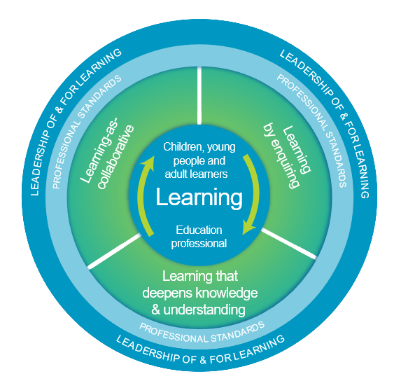 Activity 5 (SLIDE 19) Professional Standards and your professional learning focusThe Professional Standards page may be helpfulWhich Professional Standard(s) is most relevant to you as a learner?Standard for Provisional RegistrationStandard for full RegistrationStandard for Career-long Professional LearningStandard for Middle LeadershipStandard for HeadshipIn relation to your current professional learning focus ….Note – refer to activity 4 on slide 19Which Professional Standard is most relevant to you as a learner?In what ways do the Professional Standards describe your learning focus?How can/do the Professional Standards support dialogue about your professional learning?How can/do the professional Standards help connect your learning to the impact on self, colleagues and the learners you work withReflections and notesPART FOUR - (SLIDES 22-24)Taking ownership and bringing the Professional Standards to life Activity 6 (SLIDE 23)Professional Learning Planning Cycle Next Steps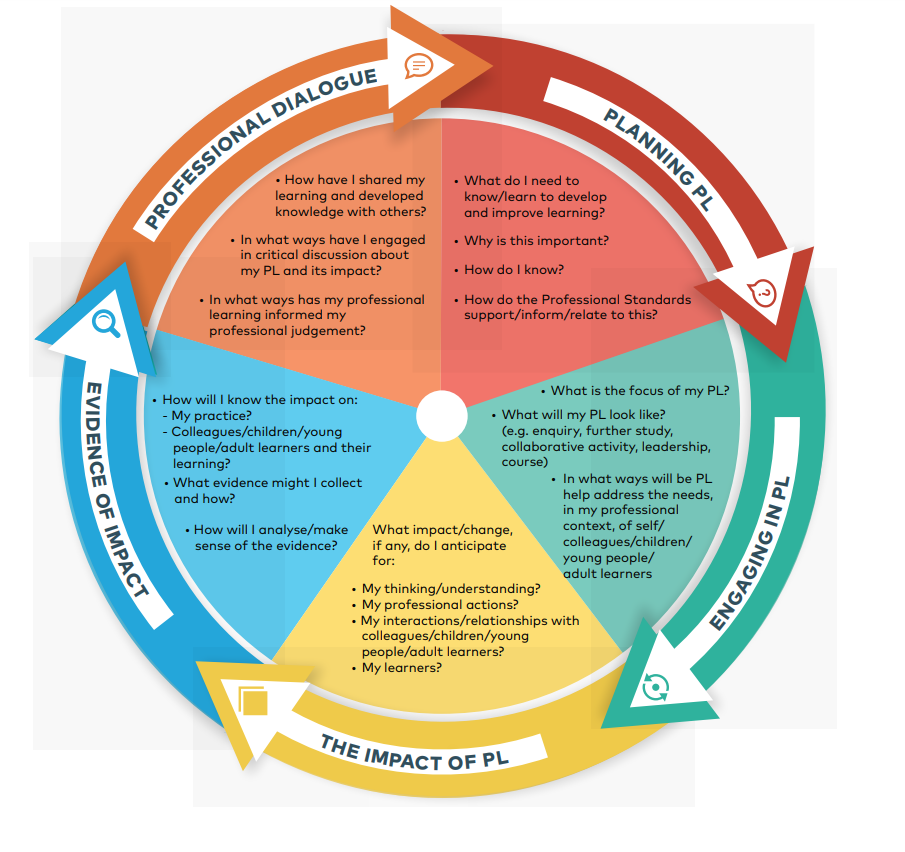 Reflections and notesAdditional reflections and notesBecoming, Being & GrowingPART 1Taking ownership and bringing the Professional Standards to lifePART 2Explore the inter-connections between the Professional Standards and teacher professionalism as central to Professional UpdatePART 3Explore your Professional Learning focus and the Professional StandardsPART 4Consider next steps for your own professional learning; using the Professional Standards to support this journeyThe resource is designed for you as an individual or/and to facilitate discussion with your colleagues.  Please use the reflective notebook and supporting slides to explore and record your reflections. Please remember you can save the reflective notebook as part of your professional learning record.Click here to access MyGTCS to upload an entry to your professional learning recordWhat are your next steps?What support would be helpful?